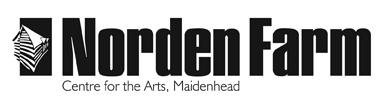 Classes & Activities – Course informationZoom into Art (online)Category:                Suitable for ages 18+ yearsDates:                      15, 22, 29 June and 6 JulyDay(s):                     Monday Time: 	                     11am – 1pmStudent Fees:          £60 for the courseVenue:                     Virtual Norden Farm Centre for the ArtsTutor:                       Caroline Crawford Class size:               Up to 12Course outline: Painting skies in watercolour. We reference imagery, looking carefully at creating clouds and skies learning lots of paintings techniques in watercolour. Week 1 Students will paint three different skies, featuring cloud formation, a stormy sky and a sunrise. Reference artist: Turner.Week 2 Put your sky paintings into practice and create a landscape painting. Please see materials list for each project.London Skyline Working with Brusho inks and fine-liner pens. We create an exciting piece featuring London’s iconic buildings. We focus on detail, placement, positive and negative space and work with a range of coloured ink crystals. Reference artist: Stephen Wiltshire. Week 3 Experiment with the brush crystals and learn painting techniques with inks. You will begin to sketch out their London skyline. Week 4 You will finish the drawing element and add the crystals to your piece finishing with fine line pen-work. Please see materials list for each project.   Aims and objectives: Students learn colour blending and application, wet on wet watercolour, ink painting from observation dry on wet, experimentation with media.Are there any other costs? Is there anything I need to bring? Project 1: Painting skys in watercolourYou will need: Windsor & Newton Cotman Range watercolour tubes, water pot x 2, pippett, palette, HB pencil, A3 Watercolour paper, Drawing board (or MDF 5mm thick cut to 40 x 50cm) , masking tape, scrap paper, hairdryer Watercolour brushes: Round no 2, 6 & 10 Please buy decent quality brushes. Acrylic (man-made) sable hair brushes are fine, Flat brush(for washes)Project 2:  London Skyline. Working with Brusho inks, and fine-liner pens.You will need: Brusho Crystal Colour Assorted Pack of 12 Colours, a pipette, palette, round brushes, flat brush(for washes), brushes, water pot x 2, pippett, palett, HB pencil, eraser, A3 Watercolour paper, Drawing board (or MDF 5mm thick cut to 40 x 50cm) , masking tape, scrap paper, fine line pen black, water spray, hairdryer, Watercolour brushes: Round no 2, 6 & 10 Please buy decent quality brushes. Acrylic (man-made) sable hair brushes are fine. Flat brush for washes.Tutor biography: Caroline Crawford is a practising Artist living in Berkshire. She teaches painting and drawing at all levels regularly at Norden Farm, & other Art venues. Caroline studied Fine Art at Masters Level and regularly exhibits her work. To book please contact: Box Office on 01628 788997 / www.nordenfarm.orgNorden Farm Centre for the Arts Ltd. (No. 5405277) & Norden Farm Centre Trust Ltd. (No. 2713653, Charity Registration No. 1013555) are companies registered in  and . The Registered Office is Altwood Road, Maidenhead, SL6 4PF. 